DATA SERVER REQUEST FORM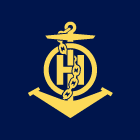 IHO S-63 and S-100 Data Protection SchemesData Server Certificate Request Form	Ed.2.0.0-2019Form to be returned to:International Hydrographic Organization4b, Quai Antoine 1er, BP 445 - MC 98011 MONACO CedexPrincipality of MonacoTel: +(377) 93 10 81 00, Telefax: +(377) 93 10 81 40Part I: To be completed by Data Server organisationOrganisation: 	Address: 	Address: 	Address: 	Postal number/place: 		Country: 	Tel: 		Fax: 		Web: 	Administrative point of contact:	Technical point of contact:Name: 		Name: 	Tel: 		Tel: 	E-mail:		E-mail: 	Please verify the following information is included:	All fields in Part 1 & 2 of this form are completed	Signed IHO Data Server Agreement version x.x (replaces earlier versions of agreement)Signed date: 		Name: 	Part I: To be completed by Data Server organisationOrganisation: 	Address: 	Address: 	Address: 	Postal number/place: 		Country: 	Tel: 		Fax: 		Web: 	Administrative point of contact:	Technical point of contact:Name: 		Name: 	Tel: 		Tel: 	E-mail:		E-mail: 	Please verify the following information is included:	All fields in Part 1 & 2 of this form are completed	Signed IHO Data Server Agreement version x.x (replaces earlier versions of agreement)Signed date: 		Name: 	Part II: To be completed by endorsing HO or RENC organization Organisation: 	Contact name: 	Tel: 		Fax: 		E-mail: 	Part II: To be completed by endorsing HO or RENC organization Organisation: 	Contact name: 	Tel: 		Fax: 		E-mail: 	Part III: To be completed by IHO 	Form and attachments validated	Signed Data Server Agreement, ref. ………………………………………….	Certificate created date: 		File ref: 		 Certificate S-63 and/or  S-100 returned to Data ServerSigned date: 		Name: 	Part III: To be completed by IHO 	Form and attachments validated	Signed Data Server Agreement, ref. ………………………………………….	Certificate created date: 		File ref: 		 Certificate S-63 and/or  S-100 returned to Data ServerSigned date: 		Name: 	